ACADEMIE DE LYON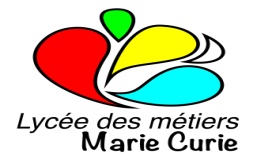 64, boulevard Eugène Réguillon69100 VILLEURBANNETél : 04.78.54.20.07 0690109u@ac-lyon.frFormulaire d’inscription Journée Portes Ouvertes  le 25 mars 2022 après midiLa demande doit être envoyée par l’établissement d’origine par mail à ce.0690109U@ac-lyon.fr pour le 15 mars au plus tard.Nom établissement d’origine :Nom Prénom des adultes accompagnateurs :Nombre total d’élèves :NOMPRENOMDate naissanceclasseFormation souhaitée